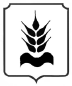 СОВЕТ (АССОЦИАЦИЯ) МУНИЦИПАЛЬНЫХ ОБРАЗОВАНИЙ ОРЕНБУРГСКОЙ ОБЛАСТИПРОТОКОЛдевятого общего собрания членов Совета (ассоциации)муниципальных образований Оренбургской области Присутствуют члены Совета (ассоциации) муниципальных образований Оренбургской области (далее – Совет) в лице глав муниципальных образований:Абдулинский городской округ - Архирейский Александр Владимирович Гайский городской округ - Папунин Олег ЮрьевичКувандыкский городской округ - Гончаров Владимир ИвановичСоль-Илецкий городской округ - Кузьмин Алексей АлександровичСорочинский городской округ - Мелентьева Татьяна ПетровнаЯсненский городской округ - Силантьева Татьяна МихайловнаГород Бугуруслан - Дьяченко Дмитрий СергеевичГород Бузулук - Салмин Сергей АлександровичГород Медногорск - Нижегородов Андрей Викторович Город Новотроицк - Буфетов Дмитрий Владимирович Город Оренбург	 - Ильиных Владимир Алексеевич Город Орск - Козупица Василий Николаевич Адамовский район - Новиков Вячеслав Юрьевич Адамовский поссовет Адамовского района - Борников Вячеслав Викторович Аниховский сельсовет Адамовского района - Исмагамбетов Жалгас Мухамедрахимович Брацлавский сельсовет Адамовского района - Остапчук Сергей Викторович  Елизаветинский сельсовет Адамовского района - Ишматова Умутжан ДжангельдиновнаМайский сельсовет Адамовского района - Рыжков Василий Алексеевич Обильновский сельсовет Адамовского района - Лушкин Александр Алексеевич Совхозный сельсовет Адамовского района - Иманов Сержан Куанышевич Теренсайский сельсовет Адамовского района - Тимошкин Юрий Геннадиевич Шильдинский поссовет Адамовского района - Шарафан Валерий Викторович Юбилейный сельсовет Адамовского района - Петухова Надежда Николаевна Акбулакский район - Павленко Геннидий Викторович Акбулакский поссовет Акбулакского района - Бердников Алексей Александрович Базартюбинский сельсовет Акбулакского района - Сельский Анатолий Федорович Заилечный сельсовет Акбулакского района - Нижегородцев Сергей Юрьевич Каракудукский сельсовет Акбулакского района - Зарубина Татьяна Алексеевна Карасаевский сельсовет Акбулакского района - Шалтанов Акилбек Дюсенович Мичуринский сельсовет Акбулакского района - Дуденко Владимир Иванович Новогригорьевский сельсовет Акбулакского района - Мулкатов Азамат Ильюсимович Новопавловский сельсовет Акбулакского района - Баймухаметова Кумыс Ундаловна Новоуспеновский сельсовет	Акбулакского района - Василевский Пётр Георгиевич Сагарчинский сельсовет Акбулакского района - Петров Алексей Владимирович Советский сельсовет Акбулакского района -	Кравченко Сергей Михайлович Тамдысайский сельсовет Акбулакского района - Вязовик Юрий Петрович Фёдоровский сельсовет Акбулакского района - Даршт Виктор Иосифович Шаповаловский сельсовет Акбулакского района -	Тимофеев Владимир Николаевич Александровский сельсовет Александровского района - Шамов Владимир Иванович Георгиевский сельсовет Александровского района - 	Абдразаков Талгат Мухтарович Добринский сельсовет Александровского района - Мозалов Павел Павлович Ждановский сельсовет Александровского района - Глазков Сергей Николаевич Зеленорощинский сельсовет	 Александровского района - Якшигулов Фаиль Наилович Марксовский сельсовет Александровского района - Попов Сергей Михайлович Новомихайловский сельсовет Александровского района - Агрызков Анатолий Николаевич Султакаевский сельсовет Александровского района - Дибаева Расима Рустамовна Тукаевский сельсовет Александровского района - Мурзакаев Рафик Раифович Хортицкий сельсовет Александровского района - Чечетина Елена Николаевна Чебоксаровский сельсовет Александровского района - Золотцев Юрий Федорович Яфаровский сельсовет Александровского района - Яфарова Рамзия Миниахатовна Асекеевский район - Гатауллин Салават Гумерович Асекеевский сельсовет Асекеевского района - Гадыев Идрис Такиевич Аксютинский сельсовет Асекеевского района - Тимофеева Галина Валентиновна	 Алексеевский сельсовет Асекеевского района - Курочкин Сергей Александрович Воздвиженский сельсовет Асекеевского района - Фёдоров Иван Александрович Заглядинский сельсовет Асекеевского района - Гарейшин Эдуард Наильевич Кислинский сельсовет	Асекеевского района - Абрамов Владимир Леонтьевич Красногорский сельсовет Асекеевского района - Латфулин Кашиф Рашитович Кутлуевский сельсовет Асекеевского района - Шарипов Рифхат Закирович Лекаревский сельсовет Асекеевского района - Мухетдинов Рамиль Ильдусович Мартыновский сельсовет Асекеевского района - Салмин Борис Михайлович Мочегаевский сельсовет Асекеевского района - Переседов Юрий Егорович Новосултангуловский сельсовет Асекеевского района - Фаттахов Ягфар Яхиевич Рязановский сельсовет Асекеевского района - Брусилов Александр ВалентиновичСтарокульшариповский сельсовет Асекеевского района - Хафизов Раил Назыфович Старомукменевский сельсовет Асекеевского района - Аглиуллина Накия Шарифьяновна Троицкий сельсовет Асекеевского района - Гурман Людмила Геннадьевна Чкаловский сельсовет Асекеевского района - Косынко Эдуард Николаевич Юдинский сельсовет Асекеевского района -	Кийло Александр Иванович Яковлевский сельсовет Асекеевского района - Кислинский Александр Иванович Беляевский район - Динер Александр Андреевич Белогорский сельсовет Беляевского района - Евдокимов Виктор Александрович Беляевский сельсовет Беляевского района - Зубко Юрий Васильевич Бурлыкский сельсовет Беляевского района - Данилов Алексей Павлович Буртинский сельсовет Беляевского района - Аксарин Азамат Избарсарович Днепровский сельсовет Беляевского района - Жукова Елена Валерьевна  Донской сельсовет Беляевского района - Алпыспаев Марат Сейткамалович Дубенский поссовет Беляевского района - Сидоров Владимир Ильич Карагачский сельслвет	 Беляевского района - Хадыров Амиргалей Джумагалеевич Ключевский сельсовет Беляевского района - Колесников Андрей Владимирович Крючковский сельсовет Беляевского района - Иващенко Виктор Владимирович Раздольный сельсовет Беляевского района - Нурмухамбетов Куат Кажгалиевич Бугурусланский район - Полькин Анатолий Иванович Аксаковский сельсовет Бугурусланского района - Конаков Иван Николаевич Благодарновский сельсовет Бугурусланского района - Демидова Елена Валерьевна Дмитриевский сельсовет Бугурусланского района - Марчук Николай Федорович Елатомский сельсовет Бугурусланского района - Никлюдов Александр Геннадиевич Завьяловский сельсовет Бугурусланского района - Ходаков Александр Сергеевич Коровинский сельсовет Бугурусланского района - Меженков Анатолий Афанасьевич Михайловский сельсовет Бугурусланского района - Козлов Константин Константинович Нижнепавлушкинский сельсовет Бугурусланского района - Астаев Иван Николаевич Нойкинский сельсовет Бугурусланского района - Кулаев Юрий Леонтьевич Полибинский сельсовет Бугурусланского района - Царев Владимир Николаевич Пилюгинский сельсовет Бугурусланского района - Пинчук Александр Степанович Советский сельсовет Бугурусланского района - Семагин Николай Николаевич Бузулукский район - Бантюков Николай Александрович Алдаркинский сельсовет Бузулукского района - Овчинников Сергей Викторович Березовский сельсовет Бузулукского района - Спиридонов Владимир Викторович Верхневязовский сельсовет Бузулукского района - Чернов Виталий Валерьевич Елховский сельсовет Бузулукского района - Саблина Татьяна Васильевна Елшанский сельсовет Бузулукского района - Ражина Татьяна Евгеньевна Державинский сельсовет Бузулукского района - Матвеев Анатолий Николаевич  Жилинский сельсовет Бузулукского района - Шанин Иван Борисович Колтубанский сельсовет Бузулукского района – Черных Иван Николаевич Каменносарминский сельсовет Бузулукского района – Алтухова  Светлана Ивановна Красногвардейский сельсовет Бузулукского района – Тураев Анатолий Михайлович Колтубанский поссовет Бузулукского района - Коровин Алексей Витальевич  Краснослободский сельсовет Бузулукского района - Никитин Константин ВениаминовичЛиповский сельсовет Бузулукского района - Воронко Сергей ИвановичЛисьеполянский сельсовет Бузулукского района - Иващенко Николай НиколаевичМогутовский сельсовет Бузулукского района - Полецкая Ирина АлександровНовоалександровский сельсовет 	Бузулукского района - Барсуков Виктор МихайловичНовотепловский сельсовет Бузулукского района - Рубцова Татьяна ИвановнаПалимовский сельсовет Бузулукского района - Блинов Алексей АлексеевичПодколкинский сельсовет	Бузулукского района - Сазонов Николай ЮрьевичПригородный сельсовет Бузулукского района - Котов Игорь ВячеславовичПроскуринский сельсовет Бузулукского района - Аверьянов Сергей НиколаевичСтароалександровский сельсовет Бузулукского района - Невежин Андрей МихайловичСухореченский сельсовет	Бузулукского района - Журидов Анатолий ФилипповичТвердиловский сельсовет Бузулукского района - Полякова Галина АлексеевнаТроицкий сельсовет Бузулукского района - Аверьянов Сергей Михайлович Шахматовский сельсовет Бузулукского района - Наумов Виктор ВасильевичГрачевский район - Свиридов Олег МихайловичАлександровский сельсовет Грачевского района - Паркин Александр АнатольевичВерхнеигнашинский сельсовет Грачевского района - Максимов Александр ВасильевичГрачевский сельсовет Грачевского района - Давыдов Дмитрий ВикторовичЕроховский сельсовет Грачевского района - Митякин Николай ИльичНовоникольский сельсовет Грачевского района - Киргизов Василий ВалентиновичПетрохерсонецкий сельсовет Грачевского района - Егорова Екатерина ГенриховнаПобединский сельсовет Грачевского района - Кирьяков Василий БорисовичСтарояшкинский сельсовет Грачевского района - Курсаков Владимир ВладимировичТаллинский сельсовет Грачевского района - Брязжикова Нина НиколаевнаДомбаровский район - Швиндт Валерий ИвановичДомбаровский поссовет Домбаровского района - Шуберт Валерий АвгустовичАщебутакский сельсовет Домбаровского района - Кибатаев Касымхан МурзахановичДомбаровский сельсовет Домбаровского района - Цыбко Олег АнатольевичЗаринский сельсовет Домбаровского района - Хегай Лев СергеевичКрасночабанский сельсовет Домбаровского района - Суенбаев Мурат ЗарлыковичПолевой сельсовет Домбаровского района	 - Жаксыгулов Максат ЖалкирхановичЗАТО Комаровский - Мазур Владимир ЮрьевичИлекский район - Карпенко Владимир ВладимировичДимитровский сельсовет Илекского района - Ищанов Махмут ТлеуовичИлекский сельсовет Илекского района - Крючков Вячеслав ГеннадиевичЗатонновский сельсовет Илекского района - Портнова Ирина МихайловнаКардаиловский сельсовет Илекского района - Цыбулина Инна БорисовнаКрасноярский сельсовет Илекского района - Нестеров Александр АлександровичМухрановский сельсовет Илекского района - Зорина Надежда ПетровнаНижнеозернинский сельсовет Илекского района - Завгороднева Светлана ГеоргиевнаПодстёпкинский сельсовет Илекского района - Зубова Любовь Николаевна Привольный сельсовет Илекского района - Кузнецов Владимир МихайловичРассыпьянский сельсовет Илекского района - Ильина Елена ГеннадьевнаСладковский сельсовет Илекского района - Семёнов Павел ПавловичСтудёновский сельсовет Илекского района - Мельников Владимир ВасильевичСухореченский сельсовет Илекского района - Шаталова Татьяна Валерьевна Яманский сельсовет	Илекского района - Латыпов Нургаяз МинуллиновичКваркенский район - Савченко Сергей ЮрьевичКировский сельсовет Кваркенского района - Галиулин Максим Валерьевич  Коминтерновский сельсовет Кваркенского района - Туленкова Анна Николаевна Бриентский сельсовет Кваркенского района - Подкорытов Андрей Валерьевич Приморский сельсовет Кваркенского района - Кенжибулатова Елена Васильевна  Уральский сельсовет	 Кваркенского района - Положенцева Нина МихайловнаКрасноярский поссовет Кваркенского района - Горбачук Перт Григорьевич Кваркенский сельсовет Кваркенского района - Старцев Сергей ВикторовичНовооренбургский сельсовет Кваркенского района - Иванов Алексей ВикторовичКрасногвардейский район - Чернышев Николай ВалентиновичДмитриевский сельсовет Красногвардейского района - Волосянова Светлана ВладимировнаЗалесовский сельсовет Красногвардейского района - Пастухова Надежда ФедоровнаКинзельский сельсовет Красногвардейского района - Работягов Геннадий НиколаевичНижнекристальский сельсовет	Красногвардейского района - Медведева Алина ЖумагалиевнаНикольский сельсовет Красногвардейского района - Саитов Игорь ВячеславовичНовоюласенский сельсовет Красногвардейского района - Бисяева Светлана НиколаевнаПлешановский сельсовет Красногвардейского района - Классен Юрий ПавловичПодольский сельсовет Красногвардейского района - Гаврилов Юрий ЛьвовичПреображенский сельсовет Красногвардейского района - Юлдашев Фаргат АсгатовичПролетарский сельсовет Красногвардейского района - Уткин Роман АлександровичПушкинский сельсовет Красногвардейского района - Бикбов  Владислав  МарксовичСвердловский сельсовет Красногвардейского района - Подольских Василий ГригорьевичСтароникольский сельсовет Красногвардейского района - Уварова Наталья АлексеевнаТокский сельсовет Красногвардейского района - Лошманов Александр ПетровичЯшкинский сельсовет Красногвардейского района - Карачков Александр НиколаевичАндреевский сельсовет Курманаевского района - Алимкина Людмила ГеннадьевнаВасильевский сельсовет Курманаевского района - Куверьянова Надежда ВениаминовнаВолжский сельсовет 	Курманаевского района - Казачков Константин АлександровичГаршинский сельсовет Курманаевского района -	Игнатьева Надежда ПавловнаГрачевский сельсовет Курманаевского района - Князев Николай АлексеевичЕфимовский сельсовет Курманаевского района - Самохин Иван АнатольевичКандауровский сельсовет	Курманаевского района - Минеева Оксана АлександровнаКостинский сельсовет Курманаевского района - Солдатов Юрий АлександровичКурманаевский сельсовет	Курманаевского района - Машкова Людмила ГермагеновнаКутушинский сельсовет  Курманаевского района - Крыгин Юрий АнатольевичЛабазинский сельсовет Курманаевского района - Гражданкин Владимир АлександровичЛаврентьевский сельсовет 	Курманаевского района - Красов Сергей ВалерьевичМихайловский сельсовет Курманаевского района - Щегадеркин Андрей АлександровичПокровский сельсовет Курманаевского района - Зимакова Людмила ИвановнаРомашкинский сельсовет Курманаевского района - Иванова Светлана АлександровнаМатвеевский район - Неретин Виктор ВладимировичКинельский сельсовет Матвеевского района - Баев Вадим Николаевич Кузькинский сельсовет Матвеевского района - Солдаткина Наталья ВладимировнаКульчумский сельсовет Матвеевского района - Трунов Алексей МихайловичМатвеевский сельсовет Матвеевского района - Веткасов Владимир ВикторовичНовожедринский сельсовет Матвеевского района - Федоров Юрий ВладимировичНовоспасский сельсовет Матвеевского района - Четвергов Александр Борисович Новоузелинский сельсовет	 Матвеевского района - Дурасова Татьяна НикандровнаСарай-Гирский сельсовет	Матвеевского района - Артамонов Сергей ПетровичСтарокутлумбетьевский сельсовет Матвеевского района - Фаткуллин Ринал АнасовичТимошкинский сельсовет Матвеевского района - Куприянов Сергей ВасильевичНовоорский район - Рысинов Владимир ПетровичЭнергетинский поссовет Новоорского района - Киселев Евгений Владимирович Горьковский сельсовет Новоорского района - Глибоцкий Александр ВладимировичКараганский сельсовет Новоорского района - Нургалиева Агила СандыбековнаБудамшинский сельсовет Новоорского района - Комарова Минслу СандыбековнаДобровольский сельсовет	Новоорского района - Исаева Надежда НиколаевнаПриреченский сельсовет Новоорского района - Чиков Сергей ИвановичНовосергиевский район - Лыков Александр ДмитриевичБарабановский сельсовет Новосергиевского района - Киян Виктор НиколаевичБерестовский сельсовет Новосергиевского района - Местюкова Тамара ДемьяновнаГерасимовский сельсовет	Новосергиевского района - Компанеец Дмитрий АлександровичКулагинский сельсовет Новосергиевского района - Гутарев Владимир ВикторовичКутушевский сельсовет Новосергиевского района - Татлыбаев Айрат МарселовичКраснополянский сельсовет Новосергиевского района - Дедловская Татьяна ВладимировнаЛапазский сельсовет Новосергиевского района - Елфимов Николай ИвановичМустаевский сельсовет Новосергиевского района - Исмакова Лилия ИдиатовнаНестеровский сельсовет Новосергиевского района - Объедкова Татьяна ВладимировнаПокровский сельсовет Новосергиевского района - Панченко Александр АлександровичПлатовский сельсовет Новосергиевского района - Олейнникова Елена АнатольевнаРыбкинский сельсовет Новосергиевского района - Колесников Юрий ПетровичСреднеуранский сельсовет Новосергиевского района - Сыврачев Михаил ВикторовичСтаробелогорский сельсовет Новосергиевского района - Зайнутдинова Танзиля ЗавдятовнаСудьбодаровский сельсовет Новосергиевского района - Осипов Юрий ВладимировичХуторский сельсовет	 Новосергиевского района - Семенко Станислав Анатольевич Ясногорский сельсовет Новосергиевского района - Золотухин Александр ВасильевичОктябрьский район	- Самойлов Александр ВладимировичБелозерский сельсовет Октябрьского района - Трафимова Ольга Васильевна Булановский сельсовет Октябрьского район	а - Цыгулев Александр ВладимировичВасильевский сельсовет Октябрьского района - Провоторова Наталья ПавловнаИльинский сельсовет Октябрьского района - Купашева Айслу Азбергеновна Имангуловский сельсовет Октябрьского района - 	Исанчурин Алик Адгамович Комисаровский сельсовет	Октябрьского района - Хузянгулов Наиль Равильевич Краснооктябрьский сельсовет Октябрьского района - Попов Олег АлексеевичМарьевский сельсовет Октябрьского района - Кондрашов Владимир ИвановичНижнее-гумбетовский сельсовет Октябрьского района - Тясин Сергей ВладимировичНовоникитинский сельсовет Октябрьского района - Мартиросян Эдгар ХачиковичНовотроицкий сельсовет Октябрьского района -	Мананникова Наталья АнатольевнаОктябрьский сельсовет Октябрьского района - Буянкин Александр ПавловичРоссийский сельсовет Октябрьского района - Зуева Нина Степановна Уранбашский сельсовет Октябрьского района - Спицына Наталья АнатольевнаОренбургский район - Шмарин Василий НиколаевичБлагославенский сельсовет Оренбургского района - Филиппова Ирина ДмитриевнаБродецкий  сельсовет Оренбургского района - Сиволапова Валентина АлександровнаВесенний сельсовет Оренбургского района - Швецов Сергей ВасильевичГорный сельсовет Оренбургского района -Боклин Виктор ПетровичДедуровский сельсовет Оренбургского района - Баженова Ольга НиколаевнаИвановский сельсовет Оренбургского района - Швецов Евгений ГеннадиевичКаменноозерный сельсовет Оренбургского района -	Сизов Александр АлександровичКараванный сельсовет Оренбургского района -	Тартышев Николай АлексеевичКрасноуральский сельсовет Оренбургского района - Селиванов Виктор СергеевичЛенинский сельсовет	Оренбургского района - Табаков Александр ГеннадьевичНежинский сельсовет Оренбургского района - Волчков Виктор АлександровичНижнепавловский сельсовет Оренбургского района - Чичерин Владимир ИвановичНикольский сельсовет Оренбургского района - Ширяев Дмитрий ПавловичПречистинский сельсовет Оренбургского района - Мамонтов Евгений АнатольевичПодгородне-Покровский сельсовет Оренбургского района - Гомзов Юрий ВладимировичПригородный сельсовет Оренбургского района - Шандалов Леонид МарковичПриуральский сельсовет Оренбургского района - Абилов Аскар МаликовичПугачевский сельсовет Оренбургского района - Заболотнев Николай ГригорьевичСергиевский сельсовет Оренбургского района - Тощенко Викентий ЕвгеньевичСоловьевский сельсовет Оренбургского района - Безбородов Игорь ВладимировичСтепановский сельсовет	Оренбургского района - Евдокимова Татьяна ВасильевнаСтруковский сельсовет Оренбургского района - Кооп Игорь ПетровичЧебеньковский сельсовет Оренбургского района - Полозов Сергей ЕвгеньевичЧернореченский сельсовет	 Оренбургского района - Митин Максим АлександровичЧкаловский сельсовет Оренбургского района - Фоменко Сергей АнатольевичЭксперементальный сельсовет Оренбургского района - Баштовая Елена ВасильевнаЮжноуральский сельсовет Оренбургского района - Коростелев Владислав ВладиславовичПервомайский сельсовет Оренбургского района - Стукова Светлана ВикторовнаПервомайский район	 - Щетинин Сергей СеменовичВолодарский сельсовет Первомайского района - Дурманов Виктор АлександровичКрасновский сельсовет Первомайского района - Кулешов Геннадий СергеевичМалозайкинский сельсовет Первомайского района - Жубанов Тимерхан ТюлюгеновичМирошкинский сельсовет Первомайского района - Луконина Ольга ГеоргиевнаПылаевский сельсовет Первомайского района - Ненашев Владимир АлексеевичРубежинский сельсовет Первомайского района - Сергеев Николай ПетровичСергиевский сельсовет Первомайского района - Примасудова Наталья АлексеевнаСоболевский сельсовет Первомайского района - Третьяков Сергей НиколаевичСоветский сельсовет Первомайского района - Мазаев Николай ЛеонтьевичУральский сельсовет Первомайского района - Шестаков Александр ЛеонидовичФурмановский сельсовет Первомайского района - Ильясов Александр ВасильевичАдамовский сельсовет	Переволоцкого района - Бикбаев Зуфар ХанифовичДонецкий сельсовет Переволоцкого района - Квитко Алексей СтепановичЗубочистенский сельсовет	 Переволоцкого района - Аблязов Марат ЗуфаровичЗубочистенский второй сельсовет Переволоцкого района - Юсупов Раниль РаилевичКариновский сельсовет Переволоцкого района - Черкасов Эдуард МихайловичКичкасский сельсовет Переволоцкого района - Кретинина Лариса АлександровнаКубанский сельсовет Переволоцкого района - Шопин Сергей ВладимировичМамалаевский сельсовет Переволоцкого района - Акашев Виктор ВениаминовичПреторийский сельсовет Переволоцкого района - Кощеев Анатолий МихайловичРодничнодольский сельсовет Переволоцкого района - Попов Виктор НиколаевичСадовый сельсовет Переволоцкого района - Иванов Аркадий АлексеевичСтепановский сельсовет Переволоцкого района - Макулин Нагим КирилловичТатищевский сельсовет Переволоцкого района - Деденева Лилия ЛеонидовнаЧесноковский сельсовет Переволоцкого района - Валуев Александр ВасильевичЮжноуральский сельсовет	 Переволоцкого района - Захаров Вячеслав ДмитриевичЯпрынцевский сельсовет Переволоцкого района - Гущин Сергей ИвановичПономаревский район - Попов Владимир ВладимировичВоздвиженский сельсовет Пономаревского района - Молчанова Валентина ИвановнаДюсметьевский сельсовет	 Пономаревского района - Хасанов Ильшат СаубановичКлючевский сельсовет Пономаревского района - Ахмеева Марина ИвановнаНижнекузлинский сельсовет Пономаревского района - Зуев Николай АндреевичРавнинный сельсовет Пономаревского района - Кононыхин Юрий АлександровичРомановский сельсовет Пономаревского района - Тюрина Валентина Николаевна Софиевский сельсовет Пономаревского района - Давыдова Вера ИвановнаФадеевский сельсовет Пономаревского района - Воробьев Сергей ИвановичСакмарский район - 	Востриков Валерий ВладимировичАрхиповский сельсовет	Сакмарского района - Рябов Николай НиколаевичБеловский сельсовет	 Сакмарского района - Акулов Виктор НиколаевичБелоусовский сельсовет Сакмарского района - Трофимов Сергей ВикторовичВерхнечебеньковский сельсовет Сакмарского района - Салихов Азат ГубайдуловичДмитриевский сельсовет Сакмарского района - Свиридов Юрий НиколаевичЕгорьевский сельсовет Сакмарского района - Беликова Ольга АлександровнаКаменский сельсовет Сакмарского района - Напольнов Виктор МаксимовичКраснокоммунарский поссовет	Сакмарского района - Шарыгин Сергей АлександровичНикольский сельсовет Сакмарского района - Напольнова Ольга ФедоровнаСакмарский сельсовет Сакмарского района - Потапенко Вячеслав ВитальевичТатаро-Каргалинский сельсовет Сакмарского района - Хасанов Талгат АсгатовичТимашевский сельсовет Сакмарского района - Ильин Михаил АнатольевичУкраинский сельсовет Сакмарского района - Олейник Надежда ИвановнаСаракташский район	 - Тарасов Анатолий МихайловичАлександровский сельсовет Саракташского района - Рябенко Евгений ДмитриевичБурунчинский сельсовет Саракташского района - Морсков Александр ВасильевичВоздвиженский сельсовет 	Саракташского района -Скузоватов Александр ИвановичВасильевский сельсовет	Саракташского района -Серединов Александр Николаевич Гавриловский сельсовет	Саракташского района - Варламова Елена ИвановнаЖелтинский сельсовет Саракташского района - Минкин Радик ЗагитовичКаировский сельсовет Саракташского района - Кажаев Олег МихайловичКарагузинский сельсовет Саракташского района - Бикматов Асхат ХалиловичНадеждинский сельсовет Саракташского района - Тимко Оксана АнатольевнаНиколаевский сельсовет	Саракташского района - Ишкуватова Аурика СалаватовнаНовосукулакский сельсовет Саракташского района - Гусак Александр НиколаевичНовочеркасский сельсовет Саракташского района - Суюндуков Нур ФаткулбаяновичПетровский сельсовет Саракташского района - Барсуков Александр АлексеевичСаракташский поссовет Саракташского района - Докучаев Александр НиколаевичСпасский сельсовет	Саракташского района - Спицин Вячеслав АлександровичЧеркасский сельсовет Саракташского района - Кучугурова Татьяна ВасильевнаЧёрноотрожский сельсовет Саракташского района - Габзалилов Зуфар ШигаповичФедоровский первый сельсовет	Саракташского района - Хлопушин Александр АлександровичСветлинский район - Тараканов Виктор ВладимировичВосточный сельсовет Светлинского района - Кушекбаева Айгуль КанатбаевнаГостеприимный сельсовет Светлинского района - Карпов Александр НиколаевичКоскульский сельсовет Светлинского района - Бутаева Надежда МихайловнаСпутниковский сельсовет	Светлинского района - Тулегенов Аяган АпталиевичСтепной сельсовет Светлинского района - Романова Татьяна АлексеевнаТобольский сельсовет Светлинского района - Кин Александр ДавыдовичСветлинский поссовет Светлинского района - Матвеев Константин МихайловичСеверный район - Давыдов Василий НиколаевичБакаевский сельсовет Северного района - Илалтдинова Лилия Лефхатовна Староборискинский сельсовет Северного района - Балабуткин Николай ФедоровичТашлинский район - 	Сусликов Владимир ИвановичАлексеевский сельсовет Ташлинского района -	Соколенко Наталья ВладимировнаБлагодарновский сельсовет Ташлинского района - Ивасюк Владимир ВасильевичБолдыревский сельсовет Ташлинского района -	Жданов Евгений ИвановичБородинский сельсовет Ташлинского района - Ларионова Светлана ЮрьевнаВязовский сельсовет	 Ташлинского района - Антонов Юрий ВинальевичЗаречный сельсовет	Ташлинского района - Бескровный Геннадий АлександровичКалининский сельсовет Ташлинского района - Малашин Юрий НиколаевичКинделинский сельсовет	Ташлинского района - Канунникова Юлия ВладимировнаПридолинный сельсовет Ташлинского района - Горбунова Дина МасхутовнаНовокаменский сельсовет	Ташлинского района - Соболев Николай ПавловичРанневский сельсовет Ташлинского района - Киселев Сергей ВалентиновичСтепановский сельсовет Ташлинского района - Бикметов Амир ДаминовичСтепной сельсовет	Ташлинского района - Иващенко Николай АнатольевичТашлинский сельсовет Ташлинского района -	Горшков Дмитрий НиколаевичТрудовой сельсовет Ташлинского района - Есиков Максим ВладимировичЧернояровский сельсовет Ташлинского района - Зленко Юрий НиколаевичШестаковский сельсовет Ташлинского района - Попова Ольга НиколаевнаЯснополянский сельсовет Ташлинского района - Василькин Александр ИвановичТоцкий район - Ковешников Владимир ГеннадиевичБогдановский сельсовет Тоцкого района - Петров Радий ФедоровичВерхнебузулукский сельсовет	Тоцкого района - Ишкаев Хамит ХафизовичЗареченский сельсовет Тоцкого района - Ларионов Сергей ВладимировичЗлобинский сельсове	т Тоцкого района - Востриков Василий ВладимировичКирсановский сельсовет Тоцкого района - Чернышов Сергей АлександровичКовыляевский сельсовет Тоцкого района - Козлов Сергей НиколаевичМалоремизенский сельсовет - Конденков Александр ВасильевичМедведский сельсовет Тоцкого района -	Холеев Сергей ВладимировичМолодежный сельсовет Тоцкого района – Зеленина Наталья ВикторовнаПавло-Антоновский сельсовет Тоцкого района - Трусов Николай ПетровичПогроминский сельсовет Тоцкого района - Молоствов Петр ИвановичПреображенский сельсовет Тоцкого района - Логачев Александр НиколаевичПристанционный сельсовет Тоцкого района - Накрайников Николай ВикторовичПриютинский сельсовет Тоцкого района - Куркин Александр ВасильевичСвердловский сельсовет Тоцкого района - Киреев Валерий ВикторовичСуворовский сельсовет Тоцкого района - Дивеев Сергей ВладимировичСаиновский сельсовет Тоцкого района - Габидуллин Вадим ХакимовичТоцкий сельсовет Тоцкого района - Курныкин Виктор ЮрьевичТюльганский район - Буцких Игорь ВладимировичАлмалинский сельсовет Тюльганского района - Шафеев Ринат СаликовичБлагодарновский сельсовет Тюльганского района - Болдарев Петр ГригорьевичБлаговещенский сельсовет Тюльганского района - Тулаев Николай МихайловичГородецкий сельсовет Тюльганского района - Цыганов Владимир АлександровичЕкатеринославский сельсовет Тюльганского района - Сулимов Александр ГеннадиевичИвановский сельсовет Тюльганского района - Левина Алла ВладимировнаКлючевский сельсовет Тюльганского района - Дорошенко Евгений ВитальевичРазномойский сельсовет Тюльганского района - Ващенко Наталья ИвановнаРепьевский сельсовет Тюльганского района - Косых Нина ИвановнаТашлинский сельсовет Тюльганского района - Галина Светлана РомановнаТугустемирский сельсовет Тюльганского района - Спехин Иван НиколаевичТроицкий сельсовет Тюльганского района - Тарабан Андрей ВячеславовичЧапаевский сельсовет Тюльганского района - Ишембетов Мансур ШаитовичШарлыкский район - Ампилогов Александр ВасильевичБогородский сельсовет Шарлыкского района - Гугнин Иван ФедоровичДубровский сельсовет Шарлыкского района - Макеев Иван ВасильевичЗерклинский сельсовет Шарлыкского района - Пугаев Николай НиколаевичКонстантиновский сельсовет Шарлыкского района - Носырев Петр ВладимировичКазанский сельсовет	 Шарлыкского района - Качурин Сергей АлександровичНовоникольский сельсовет	 Шарлыкского района - Владимиров Александр НиколаевичНовоархангельский сельсовет Шарлыкского района - Скляров Сергей ПетровичПарадеевский сельсовет Шарлыкского района -	Колыченков Михаил СтепановичПутятинский сельсовет Шарлыкского района - Логуш Константин НиколаевичРатчинский сельсовет Шарлыкского района - Каравайцев Виктор ВасильевичСарманайский сельсовет Шарлыкского района - Ялчин Рафик ХалитовичСлоновский сельсовет Шарлыкского района - Клесова Галина АнатольевнаТитовский сельсовет Шарлыкского района - Набатчиков Юрий ВасильевичШарлыкский сельсовет Шарлыкского района - Богатов Александр МихайловичИз 487 членов Совета на общем Собрании (далее – Собрание) присутствуют 423 члена Совета. Кворум (в соответствии с пунктом 5.10 статьи 5 Устава Совета - более половины от числа членов Совета) для принятия решений Собрания имеется.В соответствии с пунктом 5.11 статьи 5 Устава Совета председательствующим на Собрании является Председатель Совета (ассоциации) Балыкин Сергей Викторович.В работе Собрания также принимают участие:- Председатель Законодательного Собрания Оренбургской области – Грачев Сергей Иванович;- Полномочный представитель Законодательного Собрания Оренбургской области в Совете (ассоциации) – Куниловский Александр Анатольевич, заместитель председателя Законодательного Собрания Оренбургской области;- Секретарь Совета (ассоциации) – Щепачев Виктор Александрович;- сотрудники Аппарат Губернатора и Правительства Оренбургской области;- сотрудники Секретариата Совета (ассоциации) муниципальных образований Оренбургской области.ПОВЕСТКА ДНЯ:1. Об избрании секретаря и счетной комиссии Собрания; 2. О вступлении в члены Всероссийской ассоциации развития местного самоуправления;3. О внесении изменений в Устав Совета (ассоциации) муниципальных образований Оренбургской области;4. Об утверждении отчета «О деятельности Совета (ассоциации) муниципальных образований Оренбургской области за период между Собраниями;5. О внесении изменений в решение Общего Собрания Совета (ассоциации) от 26.12.2017 №4 «Об избрании Президиума Совета (ассоциации) муниципальных образований Оренбургской области;6. Об утверждении «Основных направлений деятельности Совета (ассоциации) муниципальных образований Оренбургской области на период 2021-2025 гг.;7. Об утверждении Положений об органах Совета (ассоциации) муниципальных образований Оренбургской области;8. О признании утратившими силу отдельных решений Общего Собрания и Президиума Совета (ассоциации) муниципальных образований Оренбургской области;9. Об утверждении отчета «Об исполнении финансового плана Совета (ассоциации) муниципальных образований Оренбургской области за 2018 год;10. О размере членских взносов в Совет (ассоциацию) муниципальных образований Оренбургской области;11. О внесении изменений в Положение «О премии Совета (ассоциации) за достижения в развитии местного самоуправления в Оренбургской области»;12. Об участии Совета (ассоциации) муниципальных образований Оренбургской области в VII Общероссийском муниципальном правовом Форуме;13. О награждении победителей областных конкурсов «Лучший муниципальный служащий», «Лучший муниципальный Интернет-сайт Оренбургской области» и вручение наград Совета (ассоциации).С приветственным словом к участникам девятого очередного Общего Собрания Совета (ассоциации) выступил Председатель Законодательного Собрания Оренбургской области. С.И. Грачев 1. По первому вопросу повестки дня выступил Председатель Совета (ассоциации) Балыкин Сергей Викторович и предложил избрать секретарем Собрания Щепачева В.А., членами счетной комиссии Собрания Ампилогова А. В. – главу МО Шарлыкский район, Сусликова В.И. – главу МО Ташлинский район, Рысинова В.П.  – главу МО Новоорский район.Вопрос вынесен на голосование.Результат голосования: «за» - 423 члена; «против» - 0 членов; «воздержались» - 0 членов.Решение принято единогласно.СОБРАНИЕ РЕШИЛО: избрать секретарем Собрания Щепачева Виктора Александровича – Секретаря Совета (ассоциации), членами счетной комиссии Собрания:- Ампилогова Александра Васильевича – главу МО Шарлыкский район Оренбургской области;- Сусликова Владимира Ивановича – главу МО Ташлинский район Оренбургской области;- Рысинова Владимира Петровича – главу МО Новоорский район Оренбургской области.2. По второму вопросу повестки дня выступил Козупица Василий Николаевич - глава города Орска:Уважаемые коллеги!17 мая 2019 года была учреждена Всероссийская ассоциация развития местного самоуправления, которая призвана объединить усилия всего российского муниципального сообщества, экспертов, разработчиков нормативных актов и практиков в сфере местного самоуправления.Вступление в члены ассоциации позволит формировать единую согласованную политику в развитии системы местного самоуправления, учитывая при этом мнения и особенности всех российских муниципальных образований. Уплата вступительного членского взноса не предусмотрена.По данному вопросу было проведено опросное голосование.В голосовании приняли участие все 487 муниципальных образований членов Совета (ассоциации) из них: 13 городских округов; 29 муниципальных районов и 445 сельских поселений с результатами:- за принятие решение проголосовало 483 члена Совета (ассоциации);- против 1;- воздержались 3.Большинством голосов решение принято.Кроме того, данный проект решения 24 января 2020 года был предварительно рассмотрен Президиумом Совета (ассоциации) и рекомендован к принятию.Прошу поддержать проект решения в предложенной редакции.Вопрос вынесен на голосование.Результат голосования: «за» - 423 члена; «против» - 0 членов; «воздержались» - 0 членов.Решение принято единогласно.СОБРАНИЕ РЕШИЛО: Вступить в члены Всероссийской ассоциации развития местного самоуправления без оплаты вступительного и членских взносов.3. По третьему вопросу выступил Щепачев Виктор Александрович – Секретарь Совета (ассоциации) и предложил внести в Устав Совета (ассоциации) муниципальных образований Оренбургской области следующие изменения:В пункте 1.1 статьи 1:1) после слов «добровольным» дополнить словами «социально ориентированным»;2) слова «взаимодействия с органами государственной власти Оренбургской области» заменить словами «взаимодействия с органами государственной власти Российской Федерации и Оренбургской области и иными организациями по вопросам местного самоуправления».Пункт 1.3 статьи 1 изложить в следующей редакции:«1.3. Деятельность Совета (ассоциации) строится в соответствии с нормами международного права, Конституцией и законодательством Российской Федерации,  законодательством Оренбургской области, решениями органов Совета (ассоциации) и заключенными соглашениями о взаимодействии».Абзац четвертый пункта 2.1 статьи 2 дополнить словами «с организациями межмуниципального сотрудничества».Подпункт «ж» пункта 2.2 статьи 2 изложить в следующей редакции:«ж) оказывает органам местного самоуправления и юридическим лицам организационную, методическую, юридическую и иную не противоречащую действующему законодательству помощь по вопросам местного самоуправления».Подпункт «и» пункта 2.2 статьи 2 после слова «научных» дополнить словами «и иных».Пункт 2.2  статьи 2 дополнить подпунктами «к», «л» и «м» следующего содержания:«к) проводит работу по пропаганде здорового образа жизни, занятиям спортом и участию в оздоровительных мероприятиях членов Совета (ассоциации) и Секретариата Совета (ассоциации);л) проводит работу по повышению правовой культуры (профессиональной квалификации) и обучению лиц, замещающих муниципальные должности, и  муниципальных служащих органов местного самоуправления муниципальных образований Оренбургской области;м) участвует в развитии межмуниципального сотрудничества».Пункт 2.3  статьи 2 после слов «членов Совета (ассоциации)» дополнить словом «и».Пункт 4.2 статьи 4 после слов «органов Совета (ассоциации)» дополнить словами «с правом совещательного голоса».Статью 4 дополнить пунктом 4.6 следующего содержания:	«4.6. Полномочные представители Губернатора – председателя Правительства Оренбургской области и Законодательного Собрания Оренбургской области оказывают содействие Совету (ассоциации) в реализации его целей и задач». Пункт 5.7 статьи 5 после слова «два» дополнить словами «с половиной».В пункте 5.9 статьи 5 слово «месяц» заменить словами «10 дней».Пункт 5.11 статьи 5 дополнить словами «либо по его поручению один из заместителей Председателя Совета (ассоциации)  в случае его отсутствия».Пункт 5.14 статьи 5:после слова «Решение» дополнить словом «Собрания»;дополнить абзацем вторым следующего содержания:«На основании распоряжения Председателя Совета (ассоциации) или решения Президиума Совета (ассоциации) решение Собрания может приниматься посредством заочного голосования, в том числе голосования с помощью электронных или иных технических средств, за исключением принятия решений по вопросам исключительной компетенции Собрания».Абзац первый пункта 5.17 статьи 5 дополнить следующим предложением: «Положение о Президиуме утверждается решением Собрания Совета (ассоциации)».В пункте 5.17 статьи 5:абзац второй дополнить подпунктом «з» следующего содержания:«з) принятие решений о разовых сборах на укрепление материально-технической базы Совета (ассоциации)»;в абзаце пятом цифру «20» заменить цифрой «23»;абзац шестой  изложить в следующей редакции:«В состав Президиума входят по должности:Председатель Совета (ассоциации);Заместитель Председателя по взаимодействию с исполнительно-распорядительными органами местного самоуправления городских округов и муниципальных районов;Заместитель Председателя по взаимодействию с представительными  органами местного самоуправления городских округов и муниципальных районов;Заместитель Председателя по взаимодействию с органами местного самоуправления сельских поселений;Секретарь Совета (ассоциации);Председатель Ревизионной комиссии;Полномочный представитель Губернатора – председателя Правительства Оренбургской области;Полномочный представитель Законодательного Собрания Оренбургской области;Председатель Оренбургского регионального отделения ООО «ВСМС»»;абзац седьмой после слов «о Президиуме Совета (ассоциации)» дополнить словами «, не более одного раза в год»;в абзаце восьмом слова «от городских округов  - 2 представителя» заменить словами «от городских округов   - 3 представителя», слова «от муниципальных районов  - 2 представителя» заменить словами «от муниципальных районов  - 3 представителя»;дополнить абзацами одиннадцатым и двенадцатым следующего содержания:«На основании распоряжения Председателя Совета (ассоциации) решение Президиума может приниматься посредством заочного голосования, в том числе голосования с помощью электронных или иных технических средств.Решения Президиума, за исключением решений, касающихся организации его работы, рассылаются Секретарем Совета (ассоциации) членам Совета (ассоциации) и заинтересованным лицам не позднее 3 рабочих дней со дня проведения заседания Президиума».В абзаце четвертом пункта 5.18 статьи 5 цифры «1/4» заменить цифрами «1/2».Абзац пятый и шестой пункта 5.18 статьи 5 исключить; Абзац седьмой пункта 5.18 статьи 5 дополнить следующим предложением: «Положение о Председателе утверждается решением Собрания Совета (ассоциации)». В абзаце девятом пункта 5.18 статьи 5 подпункт «ж» считать подпунктом «з».  Абзац девятый пункта 5.18 статьи 5 дополнить подпунктом «ж» следующего содержания:«ж) утверждать должностную инструкцию Секретаря Совета (ассоциации), согласовывать размеры материальной помощи и премиальных выплат  Секретарю  Совета (ассоциации) в соответствии с Положением о денежном содержании сотрудников Секретариата».Пункт 5.19 статьи 5 изложить в следующей редакции:«5.19. В случае временного отсутствия Председателя Совета (ассоциации) его обязанности исполняет один из заместителей на основании распоряжения Председателя Совета (ассоциации). Заместители Председателя Совета (ассоциации) избираются на должность Собранием Совета (ассоциации)  сроком на 5 лет в составе Президиума Совета (ассоциации) по предложению Председателя Совета (ассоциации)».Подпункт «д» пункта 5.23 статьи 5 дополнить словами «издание распоряжений по организации исполнения отдельных разделов финансового плана Совета (ассоциации) на соответствующий финансовый год».Подпункт «и» пункта 5.26 статьи 5 считать подпунктом «л».Пункт 5.26 статьи 5 дополнить подпунктами «и» и «к» следующего содержания:«и) разработка и утверждение Положения о денежном содержании в соответствии со структурой и штатами Секретариата Совета (ассоциации),  утвержденными Президиумом Совета (ассоциации);к) разработка и утверждение номенклатуры дел Секретариата Совета (ассоциации) со сроками их хранения».25. Пункт 6.6 статьи 6 дополнить словами «и решениями органов Совета (ассоциации), принятыми в рамках их компетенции».26. В пункте 6.7 статьи 6 слово «документами» заменить словами «решениями органов».Вопрос вынесен на голосование.Результат голосования: «за» - 423 члена; «против» - 0 членов; «воздержались» - 0 членов.Решение принято единогласно.СОБРАНИЕ РЕШИЛО: внести в Устав Совета (ассоциации) муниципальных образований Оренбургской области  следующие изменения:В пункте 1.1 статьи 1:1) после слов «добровольным» дополнить словами «социально ориентированным»;2) слова «взаимодействия с органами государственной власти Оренбургской области» заменить словами «взаимодействия с органами государственной власти Российской Федерации и Оренбургской области и иными организациями по вопросам местного самоуправления».Пункт 1.3 статьи 1 изложить в следующей редакции:«1.3. Деятельность Совета (ассоциации) строится в соответствии с нормами международного права, Конституцией и законодательством Российской Федерации,  законодательством Оренбургской области, решениями органов Совета (ассоциации) и заключенными соглашениями о взаимодействии».Абзац четвертый пункта 2.1 статьи 2 дополнить словами «с организациями межмуниципального сотрудничества».Подпункт «ж» пункта 2.2 статьи 2 изложить в следующей редакции:«ж) оказывает органам местного самоуправления и юридическим лицам организационную, методическую, юридическую и иную не противоречащую действующему законодательству помощь по вопросам местного самоуправления».Подпункт «и» пункта 2.2 статьи 2 после слова «научных» дополнить словами «и иных».Пункт 2.2  статьи 2 дополнить подпунктами «к», «л» и «м» следующего содержания:«к) проводит работу по пропаганде здорового образа жизни, занятиям спортом и участию в оздоровительных мероприятиях членов Совета (ассоциации) и Секретариата Совета (ассоциации);л) проводит работу по повышению правовой культуры (профессиональной квалификации) и обучению лиц, замещающих муниципальные должности, и  муниципальных служащих органов местного самоуправления муниципальных образований Оренбургской области;м) участвует в развитии межмуниципального сотрудничества».Пункт 2.3  статьи 2 после слов «членов Совета (ассоциации)» дополнить словом «и».Пункт 4.2 статьи 4 после слов «органов Совета (ассоциации)» дополнить словами «с правом совещательного голоса».Статью 4 дополнить пунктом 4.6 следующего содержания:	«4.6. Полномочные представители Губернатора – председателя Правительства Оренбургской области и Законодательного Собрания Оренбургской области оказывают содействие Совету (ассоциации) в реализации его целей и задач». Пункт 5.7 статьи 5 после слова «два» дополнить словами «с половиной».В пункте 5.9 статьи 5 слово «месяц» заменить словами «10 дней».Пункт 5.11 статьи 5 дополнить словами «либо по его поручению один из заместителей Председателя Совета (ассоциации)  в случае его отсутствия».Пункт 5.14 статьи 5:после слова «Решение» дополнить словом «Собрания»;дополнить абзацем вторым следующего содержания:«На основании распоряжения Председателя Совета (ассоциации) или решения Президиума Совета (ассоциации) решение Собрания может приниматься посредством заочного голосования, в том числе голосования с помощью электронных или иных технических средств, за исключением принятия решений по вопросам исключительной компетенции Собрания».Абзац первый пункта 5.17 статьи 5 дополнить следующим предложением: «Положение о Президиуме утверждается решением Собрания Совета (ассоциации)».В пункте 5.17 статьи 5:абзац второй дополнить подпунктом «з» следующего содержания:«з) принятие решений о разовых сборах на укрепление материально-технической базы Совета (ассоциации)»;в абзаце пятом цифру «20» заменить цифрой «23»;абзац шестой  изложить в следующей редакции:«В состав Президиума входят по должности:Председатель Совета (ассоциации);Заместитель Председателя по взаимодействию с исполнительно-распорядительными органами местного самоуправления городских округов и муниципальных районов;Заместитель Председателя по взаимодействию с представительными  органами местного самоуправления городских округов и муниципальных районов;Заместитель Председателя по взаимодействию с органами местного самоуправления сельских поселений;Секретарь Совета (ассоциации);Председатель Ревизионной комиссии;Полномочный представитель Губернатора – председателя Правительства Оренбургской области;Полномочный представитель Законодательного Собрания Оренбургской области;Председатель Оренбургского регионального отделения ООО «ВСМС»»;абзац седьмой после слов «о Президиуме Совета (ассоциации)» дополнить словами «, не более одного раза в год»;в абзаце восьмом слова «от городских округов  - 2 представителя» заменить словами «от городских округов   - 3 представителя», слова «от муниципальных районов  - 2 представителя» заменить словами «от муниципальных районов  - 3 представителя»;дополнить абзацами одиннадцатым и двенадцатым следующего содержания:«На основании распоряжения Председателя Совета (ассоциации) решение Президиума может приниматься посредством заочного голосования, в том числе голосования с помощью электронных или иных технических средств.Решения Президиума, за исключением решений, касающихся организации его работы, рассылаются Секретарем Совета (ассоциации) членам Совета (ассоциации) и заинтересованным лицам не позднее 3 рабочих дней со дня проведения заседания Президиума».В абзаце четвертом пункта 5.18 статьи 5 цифры «1/4» заменить цифрами «1/2».Абзац пятый и шестой пункта 5.18 статьи 5 исключить; Абзац седьмой пункта 5.18 статьи 5 дополнить следующим предложением: «Положение о Председателе утверждается решением Собрания Совета (ассоциации)». В абзаце девятом пункта 5.18 статьи 5 подпункт «ж» считать подпунктом «з».  Абзац девятый пункта 5.18 статьи 5 дополнить подпунктом «ж» следующего содержания:«ж) утверждать должностную инструкцию Секретаря Совета (ассоциации), согласовывать размеры материальной помощи и премиальных выплат  Секретарю  Совета (ассоциации) в соответствии с Положением о денежном содержании сотрудников Секретариата».Пункт 5.19 статьи 5 изложить в следующей редакции:«5.19. В случае временного отсутствия Председателя Совета (ассоциации) его обязанности исполняет один из заместителей на основании распоряжения Председателя Совета (ассоциации). Заместители Председателя Совета (ассоциации) избираются на должность Собранием Совета (ассоциации)  сроком на 5 лет в составе Президиума Совета (ассоциации) по предложению Председателя Совета (ассоциации)».Подпункт «д» пункта 5.23 статьи 5 дополнить словами «издание распоряжений по организации исполнения отдельных разделов финансового плана Совета (ассоциации) на соответствующий финансовый год».Подпункт «и» пункта 5.26 статьи 5 считать подпунктом «л».Пункт 5.26 статьи 5 дополнить подпунктами «и» и «к» следующего содержания:«и) разработка и утверждение Положения о денежном содержании в соответствии со структурой и штатами Секретариата Совета (ассоциации),  утвержденными Президиумом Совета (ассоциации);к) разработка и утверждение номенклатуры дел Секретариата Совета (ассоциации) со сроками их хранения».25. Пункт 6.6 статьи 6 дополнить словами «и решениями органов Совета (ассоциации), принятыми в рамках их компетенции».26. В пункте 6.7 статьи 6 слово «документами» заменить словами «решениями органов».Подсчет голосов производила счетная комиссия Собрания в составе: - Ампилогова Александра Васильевича – главы МО Шарлыкский район Оренбургской области;- Сусликова Владимира Ивановича – главы МО Ташлинский район Оренбургской области;- Рысинова Владимира Петровича – главы МО Новоорский район Оренбургской области.4. По четвертому вопросу повестки дня выступил Владимир Иванович Сусликов – член Президиума Совета (ассоциации), глава Ташлинского района Оренбургской области:Уважаемые коллеги!Проектом решения предлагается произвести ротацию членов Президиума Совета (ассоциации), а также включить в состав Президиума Совета (ассоциации) новую должность заместителя Председателя по взаимодействию с представительными органами местного самоуправления городских округов и муниципальных районов, и дополнительно по одному представителю от городских округов и муниципальных районов.В итоге общий состав членов Президиума Совета (ассоциации) увеличивается с 20 до 23 членов, тем самым приводится в соответствие  с Уставом Совета (ассоциации).Кроме того, вносятся дополнения в наименования должностей членов Президиума. Данный проект решения 24 января 2020 года был предварительно рассмотрен Президиумом Совета (ассоциации) и рекомендован к принятию.Прошу поддержать проект решения в предложенной редакции.Вопрос вынесен на голосование.Результат голосования: «за» - 423 члена; «против» - 0 членов; «воздержались» - 0 членов.Решение принято единогласно.СОБРАНИЕ РЕШИЛО:1. Внести следующие изменения в приложение «Состав Президиума Совета (ассоциации)» к решению Общего Собрания Совета (ассоциации) от 26.12.2017 №4 «Об избрании Президиума Совета (ассоциации) муниципальных образований Оренбургской области»:1.1. Пункт 1 дополнить словами «– министр сельского хозяйства, торговли, пищевой и перерабатывающей промышленности Оренбургской области».1.2. В пункте 2 слова «Заместитель Председателя Совета (ассоциации) по городским округам и муниципальным районам» заменить словами «Заместитель Председателя Совета (ассоциации) по взаимодействию с исполнительно-распорядительными органами местного самоуправления городских округов и муниципальных районов».1.3. В пункте 3 слова «Заместитель Председателя Совета (ассоциации) по сельским поселениям» заменить словами «Заместитель Председателя Совета (ассоциации) по взаимодействию с органами местного самоуправления сельских поселений».1.4. Дополнить пунктом 3.1. следующего содержания:«3.1. Заместитель Председателя Совета (ассоциации) по взаимодействию с представительными органами местного самоуправления городских округов и муниципальных районов – Березнева Ольга Петровна, председатель Оренбургского городского Совета».1.5. Пункты 5 – 7 изложить в следующей редакции:«5. Полномочный представитель Губернатора – председателя Правительства Оренбургской области – Димов Олег Дмитриевич, вице-губернатор – заместитель председателя Правительства Оренбургской области по внутренней политике – министр региональной и информационной политики Оренбургской области.6. Полномочный представитель Законодательного Собрания Оренбургской области – Куниловский Александр Анатольевич, заместитель председателя Законодательного Собрания Оренбургской области, председатель комитета по местному самоуправлению и вопросам деятельности органов государственной власти Законодательного Собрания Оренбургской области.7. Председатель Оренбургского регионального отделения ООО ВСМС -  Ивлева Евгения Владимировна, заместитель министра региональной и информационной политики Оренбургской области».1.6. Пункт 9 изложить в следующей редакции:«9. Представители от городских округов:9.1. Ильиных Владимир Алексеевич, глава города Оренбурга;9.2. Козупица Василий Николаевич, глава города Орска;9.3. Силантьева Татьяна Михайловна, глава Ясненского городского округа».1.7. Пункт 10.1. изложить в следующей редакции:«10.1. Карпенко Владимир Владимирович, глава Илекского района».1.8. Дополнить пунктом 10.3 следующего содержания:«10.3. Тараканов Виктор Владимирович, глава Светлинского района».1.9. Пункт 11.4. изложить в следующей редакции:«11.4. Киргизов Василий Валентинович, глава Новоникольского сельсовета Грачевского района Оренбургской области».1.10. Пункт 11.7. изложить в следующей редакции:«11.7. Суюндуков Нур Фаткулбаянович, глава Новочеркасского сельсовета Саракташского района Оренбургской области».5. По пятому вопросу повестки дня выступил Балыкин Сергей Викторович Председатель Совета (ассоциации):Уважаемые коллеги!За отчетный период деятельность Совета (ассоциации) строилась в соответствии с Основными направлениями деятельности Совета (ассоциации) муниципальных образований Оренбургской области на период 2016 - 2020 годов, утвержденными решением Общего Собрания Совета (ассоциации) от 27.08.2015 г. № 18.Постоянно велась разъяснительная работа с органами местного самоуправления по вопросам реализации национальных проектов. Было подготовлено методическое пособие «Об организации работы по претворению в жизнь национальных проектов на территории  Оренбургской области».Оказывалась методическая помощь муниципальным образованиям при реализации мероприятий, предусмотренных Стратегией устойчивого развития сельских территорий Российской Федерации на период до 2030 года.В отчетный период Советом (ассоциацией) постоянно осуществлялось взаимодействие в рамках заключенных соглашений с территориальными подразделениями федеральных органов исполнительной власти, органами государственной власти Оренбургской области, общественными организациями и объединениями, которые наиболее тесно сотрудничают с муниципалитетами Оренбургской области в различных сферах деятельности.Общее количество заключенных в настоящее время Соглашений равняется 37-ми, и работа по организации конструктивного сотрудничества с заинтересованными во взаимодействии с органами местного самоуправления Оренбургской области органами и организациями продолжается по сей день.В отчетный период Советом (ассоциацией) оказывалась постоянная методическая, консультативная и правовая помощь муниципальным образованиям Оренбургской области, в том числе и с выездом сотрудников Совета (ассоциации) на место.В частности подготавливались письменные разъяснения на правовые и финансово-экономические вопросы муниципальных образований – членов Совета (ассоциации), давались устные правовые консультации должностным лицам муниципальных образований.По самым актуальным и часто задаваемым вопросам подготавливались и рассылались инструктивно-методические письма. Кроме этого все правовые вопросы глав муниципальных образований – членов Совета (ассоциации) и ответы на них обобщены в соответствующие сборники вопросов и ответов по вопросам местного самоуправления. Постоянно велась соответствующая работа по представлению интересов муниципальных образований области в судах. В большинстве случаев это дела, связанные с оспариванием постановлений об административных наказаниях, необоснованно возложенных на органы и должностные лица местного самоуправления, защитой интересов муниципальных образований по искам органов прокуратуры, юридических и физических лиц.Судебная защита органов местного самоуправления строилась по двум основным направлениям: через непосредственное участие представителей Совета (ассоциации) в судебном заседании на основании доверенности либо путем подготовки проектов судебных документов по запросам глав муниципальных образований.При этом анализ участия представителей Совета (ассоциации) в судебных заседаниях показывает, что органы государственного контроля (надзора) и физические лица не редко требуют возложить на органы местного самоуправления исполнение тех полномочий, которые в силу закона им не принадлежат и надлежащее исполнение которых относится к компетенции иных органов публичной власти. В сфере  правотворческой деятельности Советом (ассоциацией) в Общероссийский конгресс муниципальных образований направлены законодательные предложения по совершенствованию федерального законодательства, регулирующего деятельность органов местного самоуправления. В информационной сфере Советом (ассоциацией) была создана база данных по вопросам местного самоуправления и сформирована система информационного обмена между муниципальными образованиями Оренбургской области, СМИ и органами государственной власти.К сожалению, за отчетный период подготовлено всего лишь три номера газеты «Муниципальный вестник Оренбуржья», учредителем которой является Совет (ассоциация) муниципальных образований Оренбургской области. Причиной тому стало отсутствие финансовых средств на их подготовку, и это при том, что для выпуска полноценного годового тиража газеты необходимо около 860 тыс. рублей.В целях содействия повышению профессионального уровня правовой подготовки депутатского корпуса, а также муниципальных служащих местных администраций были созданы Школы муниципального служащего местной администрации и депутата представительного органа муниципального образования.На сегодняшний день подписаны соглашения о взаимодействии по созданию и обеспечению деятельности Школ с муниципальными образованиями центральной, западной и восточной зоны Оренбургской области.Во всех зональных Школах депутата представительного органа проведены занятия по следующим темам:- «Организация работы депутата представительного органа муниципального образования в избирательном округе»;- «Организация работы депутата в представительном органе местного самоуправления»;- «Контрольная деятельность депутата».В качестве слушателей в данных Школах помимо депутатов представительных органов принимали участие  также муниципальные служащие аппаратов представительных органов и помощники депутатов в соответствии со списками, которые были представлены каждым муниципальных образованием.Данный формат обучения позволяет нам в практической плоскости решать наиболее актуальные проблемы внутренней организации деятельности местных администраций и представительных органов, организации работы депутата в представительном органе муниципального образования и с населением, выстроить муниципальный правотворческий процесс исходя из мониторинга изменений федерального и регионального законодательства.Кроме того, в целях повышения престижа муниципальной службы Советом (ассоциацией) традиционно проводился ежегодный областной конкурс на звание «Лучший муниципальный служащий Оренбургской области». Все необходимые материалы для участия в конкурсе были направлены в адрес глав муниципальных образований Оренбургской области письмом от 22.10.2019 № 2-1/439. Получены материалы от 20 муниципальных районов (кроме Александровского, Бузулукского, Грачевского, Кваркенского, Новоорского, Пономаревского, Сакмарского, Саракташского и Шарлыкского районов), 10-ти городских округов (кроме города Новотроицка, Сорочинского городского округа, ЗАТО «Комаровский»), и 17-ти сельских поселений из 8-и районов (Асекеевского, Беляевского, Красногвардейского, Новосергиевского, Октябрьского, Оренбургского, Светлинского, Северного). Таким образом, получены материалы от 47-ми муниципальных образований.В этой связи хотелось бы обратиться к главам муниципальных образований с просьбой принимать более активное участие в данном конкурсе и внимательнее относится к заполнению документов на конкурсантов, объективно отражая в них все заслуги своих представителей.В свою очередь в целях достижения более высокого уровня информационной открытости органов местной власти для населения Советом (ассоциацией) также на постоянной основе проводился ежегодный областной конкурс «Лучший муниципальный интернет-сайт Оренбургской области», победители которого определяются по 2 номинациям:- «Лучший интернет-сайт городского округа, муниципального района Оренбургской области»;- «Лучший интернет-сайт сельского поселения Оренбургской области».Получена информация и материалы от 9-ти муниципальных районов (Асекеевский, Бугурусланский, Илекский, Новоорский, Октябрьский, Оренбургский, Ташлинский, Тоцкий и Тюльганский район), 6-ти городских округов (Абдулинский городской округ, ЗАТО «Комаровский», Кувандыкский городской округ, г. Медногорск, г. Оренбург, г. Орск) и 10-ти сельских поселений (Ащебутакский сельсовет Домбаровского района, Ивановский сельсовет Оренбургского района, Илекский сельсовет Илекского района, Кардаиловский сельсовет Илекского района, Красночабанский сельсовет Домбаровского, Новосергиевский поссовет Новосергиевского района, Пригородный сельсовет Оренбургского района, Приуральский сельсовет Оренбургского района, Садовый сельсовет Переволоцкого района, Чернореченский сельсовет Оренбургского района). Таким образом, получены материалы от 25 муниципальных образований.Исходя из вышеизложенного, с уверенностью можно сказать, что в целом нам удалось выполнить задачи, которые были поставлены перед Советом (ассоциацией) в отчетный период, мы с Вами сформировали эффективную систему взаимодействия Совета (ассоциации) с  органами государственной власти Оренбургской области, а также с территориальными подразделениями федеральных органов государственной власти, муниципальным сообществом Российской Федерации.Хотелось бы выразить благодарность за содействие, понимание и поддержку в работе Губернатору и Правительству Оренбургской области, Законодательному Собранию Оренбургской области, руководителям территориальных управлений федеральных органов государственной власти, и конечно же главам муниципальных образований области.В завершение своего отчета мне хотелось бы заверить всех вас в том, что совершенствование местного самоуправления в Оренбургской области и выстраивание конструктивного диалога между муниципальным сообществом и органами государственной власти в целях улучшения социально-экономического благополучия и качества жизни граждан, проживающих на территории Оренбургской области является и будет оставаться в дальнейшем главной задачей в деятельности Совета (ассоциации) муниципальных образований Оренбургской области.Прошу поддержать проект решения в предложенной редакции.Вопрос вынесен на голосование.Результат голосования: «за» - 423 члена; «против» - 0 членов; «воздержались» - 0 членов.Решение принято единогласно.СОБРАНИЕ РЕШИЛО:1. Принять к сведению информацию Председателя Совета (ассоциации) С.В. Балыкина «О деятельности Совета (ассоциации) муниципальных образований Оренбургской области за период между Собраниями».2. Утвердить отчет «О деятельности Совета (ассоциации) муниципальных образований Оренбургской области за период между Собраниями» согласно приложению.3. Опубликовать настоящее решение в очередном выпуске газеты «Муниципальный вестник Оренбуржья».6. По шестому вопросу повестки дня выступил Балыкин Сергей Викторович – Председатель Совета (ассоциации):Уважаемые коллеги!Решением Общего Собрания Совета (ассоциации) от 20.08.2015 были утверждены Основные направления деятельности Совета (ассоциации) муниципальных образований Оренбургской области на период 2016-2020 гг.».Мероприятия, предусмотренные указанным решением Общего Собрания завершаются в 2020 году, в связи с чем Секретариатом Совета (ассоциации) разработаны Основные направления деятельности Совета (ассоциации) на период 2021-2025 гг.Документ состоит из четырех разделов, предусматривает стратегические цели и приоритеты до 2025 года, критерии оценки, а также мероприятия по их исполнению.Он  позволит за счет координации деятельности муниципальных образований по решению вопросов местного значения и представления их общих интересов способствовать развитию местного самоуправления в Оренбургской области.Данный проект решения 24 января 2020 года был предварительно рассмотрен Президиумом Совета (ассоциации) и рекомендован к принятию.В связи с вышеизложенным, прошу поддержать проект решения в предложенной редакции.Вопрос вынесен на голосование.Результат голосования: «за» - 423 члена; «против» - 0 членов; «воздержались» - 0 членов.Решение принято единогласно.СОБРАНИЕ РЕШИЛО:1. Принять к сведению информацию Председателя Совета (ассоциации) С.В. Балыкина «Об основных направлениях деятельности Совета (ассоциации) муниципальных образований Оренбургской области на период 2021-2025 гг.».2. Утвердить «Основные направления деятельности Совета (ассоциации) муниципальных образований Оренбургской области на период 2021-2025 гг.».3. Опубликовать настоящее решение в очередном выпуске газеты «Муниципальный вестник Оренбуржья».7. По седьмому вопросу повестки дня выступила Татьяна Петровна Мелентьева – заместитель Председателя Совета (ассоциации) по городским округам и муниципальным районам, глава Сорочинского городского округа:Уважаемые коллеги!Предлагаю принять  решение Общего Собрания Совета (ассоциации) «Об утверждении Положений об органах Совета (ассоциации)». Данным проектом во исполнение статьи 5 Устава Совета (ассоциации) утверждаются положения о следующих органах Совета (ассоциации):- Президиуме Совета (ассоциации);- Председателе Совета (ассоциации);- Секретариате Совета (ассоциации);- Ревизионной комиссии Совета (ассоциации).Данный проект решения 24 января 2020 года был предварительно рассмотрен Президиумом Совета (ассоциации) и рекомендован к принятию.В связи с вышеизложенным, прошу поддержать проект решения в предложенной редакции.Вопрос вынесен на голосование.Результат голосования: «за» - 423 члена; «против» - 0 членов; «воздержались» - 0 членов.Решение принято единогласно.СОБРАНИЕ РЕШИЛО:Утвердить разработанные Секретариатом Совета (ассоциации) и одобренные Президиумом Совета (ассоциации) Положения об органах Совета (ассоциации) муниципальных образований Оренбургской области.8. По восьмому вопросу повестки дня выступил Щепачев Виктор Александрович – Секретарь Совета (ассоциации):Уважаемые коллеги!Предлагается принять решения Общего Собрания Совета (ассоциации) о признании утратившими силу следующих решений Общего Собрания и Президиума Совета (ассоциации)»:- решение Общего Собрания от 21.12.2010г. №7 «Об утверждении Положения «О ежегодном областном конкурсе на звание «Лучший муниципальный служащий Оренбургской области»;- решение Общего Собрания от 17.06.2013 № 5  «Об утверждении Положений об органах Совета (ассоциации)»;- решение Общего Собрания от 26.12.2017 № 6 «Об утверждении структуры и штатов Секретариата Совета (ассоциации)».Указанные решения в настоящее время фактически являются не действующими, поскольку были  утверждены в новой редакции.Данный проект решения 24 января 2020 года был предварительно рассмотрен Президиумом Совета (ассоциации) и рекомендован к принятию.В связи с вышеизложенным, прошу поддержать проект решения в предложенной редакции.Вопрос вынесен на голосование.Результат голосования: «за» - 423 члена; «против» - 0 членов; «воздержались» - 0 членов.Решение принято единогласно.СОБРАНИЕ РЕШИЛО:1. Признать утратившими силу следующие решения Общего Собрания и Президиума Совета (ассоциации):- решение Общего Собрания Совета (ассоциации) от 21.12.2010г. №7 «Об утверждении Положения «О ежегодном областном конкурсе на звание «Лучший муниципальный служащий Оренбургской области»;- решение Общего Собрания Совета (ассоциации) от 17.06.2013 № 5  «Об утверждении Положений об органах Совета (ассоциации)»;- решение Общего Собрания Совета (ассоциации) от 26.12.2017 № 6 «Об утверждении структуры и штатов Секретариата Совета (ассоциации)».9. По девятому вопросу повестки дня выступил Валерий Иванович Швиндт – Председатель Ревизионной комиссии Совета (ассоциации), глава Домбаровского района Оренбургской областиВопрос вынесен на голосование.Результат голосования: «за» - 423 члена; «против» - 0 членов; «воздержались» - 0 членов.Решение принято единогласно.СОБРАНИЕ РЕШИЛО:Утвердить отчет «Об исполнении финансового плана Совета (ассоциации) муниципальных образований Оренбургской области за 2018 год»10. По десятому вопросу повестки дня выступил Валерий Иванович Швиндт – Председатель Ревизионной комиссии Совета (ассоциации), глава Домбаровского района Оренбургской области:Уважаемые коллеги!В последний раз мы рассматривали вопрос о размерах членских взносов в 2013 году, на фоне кризисных явлений в экономике произошли неблагоприятные для нас всех события, связанные как со снижением объемов финансирования, так и с дополнительными немалыми затратами в связи с ростом цен на все товары и услуги, но последние 6 лет нам удавалось удерживать неизменным размер членских взносов.Размеры членских взносов в Совет (ассоциацию) муниципальных образований Оренбургской области установлены Решением общего собрания Совета (ассоциации) от 17.06.2013г. №10 в зависимости от статуса муниципального образования с учетом численности населении, проживающего на его территории и с тех пор оставались неизменными, - 4 рубля с каждого жителя, проживающего на территории Оренбургской области в год.Однако необходимо отметить, что по данным Росстата, уровень инфляции в России за период с 2014г. - по 2019 год составила более 39%. А, как всем известно, инфляция — это повышение общего уровня цен, сопровождаемое соответствующим снижением покупательной способности денег и данный процесс, так же негативно сказывается и на работе Совета (ассоциации). В связи, с чем необходимо увеличивать доходную часть бюджета Совета (ассоциации) муниципальных образований Оренбургской области.  А так как Совет (ассоциация) является некоммерческой организацией, то это возможно только за счет увеличения размера членских взносов. На основании изложенного, предлагаю с 01.01.2021г.:Увеличить размеры членских взносов для муниципальных образований – членов Совета (ассоциации) на 50 копеек с каждого жителя, проживающего на территории Оренбургской области в год и установить его в размере 4 руб. 50 коп.Данное решение даст ежемесячно около 15% или 100 тыс. рублей дополнительных доходов, которые частично покроют дефицит бюджета Совета (ассоциации) муниципальных образований Оренбургской области, вызванный общим ростом цен за период с 2014 по 2019 год. Данные суммы членских взносов просчитаны специалистами Совета (ассоциации) МООО и ревизионной комиссией, и являются минимально возможными для нормальной работы Совета (ассоциации) МООО. Данный проект решения 24 января 2020 года был предварительно рассмотрен Президиумом Совета (ассоциации) и рекомендован к принятию.В связи с вышеизложенным, прошу поддержать проект решения в предложенной редакции.Вопрос вынесен на голосование.Результат голосования: «за» - 423 члена; «против» - 0 членов; «воздержались» - 0 членов.Решение принято единогласно.СОБРАНИЕ РЕШИЛО:1. Установить с 01.01.2021 года членские взносы для муниципальных образований – членов Совета (ассоциации) в зависимости от статуса муниципального образования с учетом численности населения, проживающего на его территории, в следующих размерах:1.1. Для муниципальных образований, имеющих статус городского округа – 4,5 рубля с одного жителя, проживающего на территории муниципального образования в год.1.2. Для муниципальных образований, имеющих статус муниципального района – 3,5 рубля с одного жителя, проживающего на территории муниципального образования в год.1.3. Для муниципальных образований, имеющих статус сельского поселения – 1,5 рубля с одного жителя, проживающего на территории муниципального образования в год.2. Признать утратившим силу с 01.01.2021 года решение Общего Собрания Совета (ассоциации) от 17.06.2013г. № 10 «О размере членских взносов в Совет (ассоциацию)».11. По одиннадцатому вопросу повестки дня выступил Щепачев Виктор Александрович – Секретарь Совета (ассоциации):Уважаемые коллеги!Проектом решения предлагается внести  изменение в пункт 1 Положения о премии Совета (ассоциации) муниципальных образований Оренбургской области за достижения в развитии местного самоуправления в Оренбургской области, утвержденного Решением Общего Собрания Совета (ассоциации) от 25.12.2009 № 11.В новой редакции пункта 1 Положения устанавливается, что премия Совета (ассоциации) муниципальных образований Оренбургской области за достижения в развитии местного самоуправления на территории Оренбургской области является высшей наградой Совета (ассоциации) муниципальных образований Оренбургской области.Прошу поддержать проект решения в предложенной редакции.Вопрос вынесен на голосование.Результат голосования: «за» - 423 члена; «против» - 0 членов; «воздержались» - 0 членов.Решение принято единогласно.СОБРАНИЕ РЕШИЛО:1. Внести изменение в Решение Общего Собрания Совета (ассоциации) от 25.12.2009 № 11 «Об утверждении Положения о премии Совета (ассоциации) муниципальных образований Оренбургской области за достижения в развитии местного самоуправления в Оренбургской области», изложив пункт 1 данного Положения в следующей редакции:«1.	Премия Совета (ассоциации) муниципальных образований Оренбургской области за достижения в развитии местного самоуправления на территории Оренбургской области (далее - Премия) является высшей наградой Совета (ассоциации) муниципальных образований Оренбургской области и присуждается в целях поощрения научных работников, муниципальных служащих, лиц, замещающих муниципальные должности, за результаты профессиональной деятельности, внесших значительный вклад в развитие местного самоуправления на территории Оренбургской области в сферах политики, экономики и финансов, промышленности, коммунального хозяйства, торговли и бытового обслуживания населения, здравоохранения, общественной деятельности».12. По двенадцатому вопросу повестки дня выступила Татьяна Михайловна Силантьева – член Президиума Совета (ассоциации), глава Ясненского городского округа»:Уважаемые коллеги!Предлагается принять решения Общего Собрания Совета (ассоциации) «Об участии Совета (ассоциации) муниципальных образований Оренбургской области в работе VII Общероссийского муниципального правового Форума» на тему: «О проблемах реализации законодательства в сфере благоустройства территорий и обращения с отходами производства и потребления в муниципальных образованиях Российской Федерации».А также предложить главам муниципальных образований Оренбургской области принять участие в работе данного Форума.Данный проект решения 24 января 2020 года был предварительно рассмотрен Президиумом Совета (ассоциации) и рекомендован к принятию.В связи с вышеизложенным, прошу поддержать проект решения в предложенной редакции.Вопрос вынесен на голосование.Результат голосования: «за» - 423 члена; «против» - 0 членов; «воздержались» - 0 членов.Решение принято единогласно.СОБРАНИЕ РЕШИЛО:1. Принять предложение Объединения муниципальных юристов об участии Совета (ассоциации) муниципальных образований Оренбургской области в работе VII Общероссийского муниципального правового Форума «О проблемах реализации законодательства в сфере благоустройства территорий и обращения с отходами производства и потребления в муниципальных образованиях Российской Федерации».2. Предложить главам муниципальных образований Оренбургской области принять участие в работе VII Общероссийского муниципального правового Форума.3. Поручить Секретарю Совета (ассоциации) Щепачеву В.А принять участие в работе VII Общероссийского муниципального правового Форума.13. По тринадцатому вопросу повестки дня выступил Щепачев Виктор Александрович – Секретарь Совета (ассоциации)Подведены итоги областных конкурсов на звание «Лучший муниципальный служащий Оренбургской области» и «Лучший муниципальный Интернет-сайт Оренбургской области». В результате строгой и аргументированной экспертной дискуссии члены жюри конкурса определили победителей.По сложившейся традиции дипломы победителям областных конкурсов, а так же награды Совета (ассоциации) торжественно вручают:- Грачев Сергей Иванович, Председатель Законодательного Собрания Оренбургской области;- Балыкин Сергей Викторович, Председатель Совета (ассоциации), первый вице-губернатор – первый заместитель председателя Правительства Оренбургской области – министр сельского хозяйства, торговли, пищевой и перерабатывающей промышленности Оренбургской области;Вопрос вынесен на голосование.Результат голосования: «за» - 423 члена; «против» - 0 членов; «воздержались» - 0 членов.Решение принято единогласно.СОБРАНИЕ РЕШИЛО:1. Вручить награды победителям ежегодного областного конкурса на звание  «Лучший муниципальный служащий Оренбургской области» за 2017-2018 гг.2. Вручить награды победителям ежегодного областного конкурса «Лучший муниципальный Интернет-сайт Оренбургской области» за 2017-2018 гг.3. Вручить Почетные грамоты и Благодарности Совета (ассоциации) муниципальных образований Оренбургской области.4. Опубликовать информацию о награжденных в газете «Муниципальный вестник Оренбуржья».Все вопросы повестки дня рассмотрены.Председательствующий на Собрании					       С.В. Балыкин Секретарь Собрания                                                                                  В.А. Щепачев25 февраля 2020 года время начала: 14 ч. 00 мин.время окончания: 15 ч. 30 мин.город Оренбург Оренбургской области,ул. Маршала Г.К. Жукова, 34,ГАУК «Оренбургская областная филармония»  